   Homan Happenings  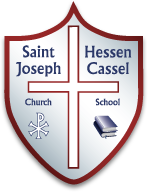 Mr. Homan’s 5th Grade Classroom   Homan Happenings  Mr. Homan’s 5th Grade ClassroomWhat we are learning:Reading:  This week we will read a fictional story called “The Night of San Juan.”  This story is about a little boy living in Puerto Rico in the 1940s.  He is unable to leave his house because his grandmother is too worried about the dangers of the world.  We will review the skill of problem and solution as well as review the elements of a story.Religion:   I’m skipping a few chapters so that we can study about the Eucharist instead of Confirmation.  For most of us this is the next BIG sacrament, okay I know Reconciliation is in there too.  We will come back to the chapter on Confirmation later.    The 5th Graders made Baptism Cards on Friday.  It is my hope that these will be given out to the newly Baptized of the parish.   Math:  We will do more intense work with our LCM and GCF skills.  This will be important as we continue to work with fractions. I’m trying to focus on the thinking and problem-solving aspect of these skills.  It is one thing to know how to find the GCF and LCM however, if we have a real-life problem and we need to utilize the skill will students be able to apply the knowledge they have gained?Grammar:   I discovered a minor issue that students are having with simple subjects and complete subjects.  We spent some time today working on this.  We will begin to discuss direct objects of a sentence.